Calvin Cycle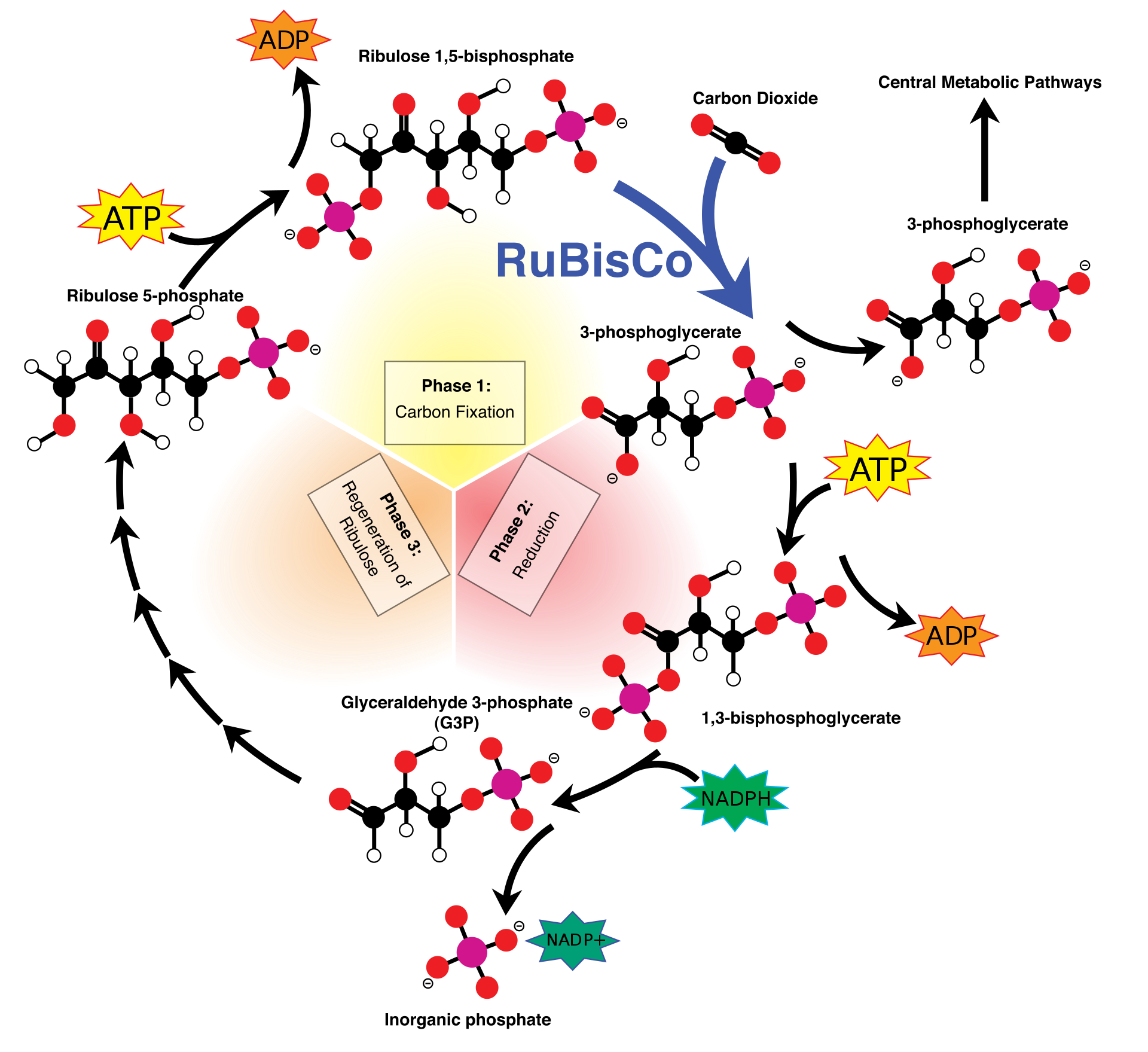 Photorespiration Background Information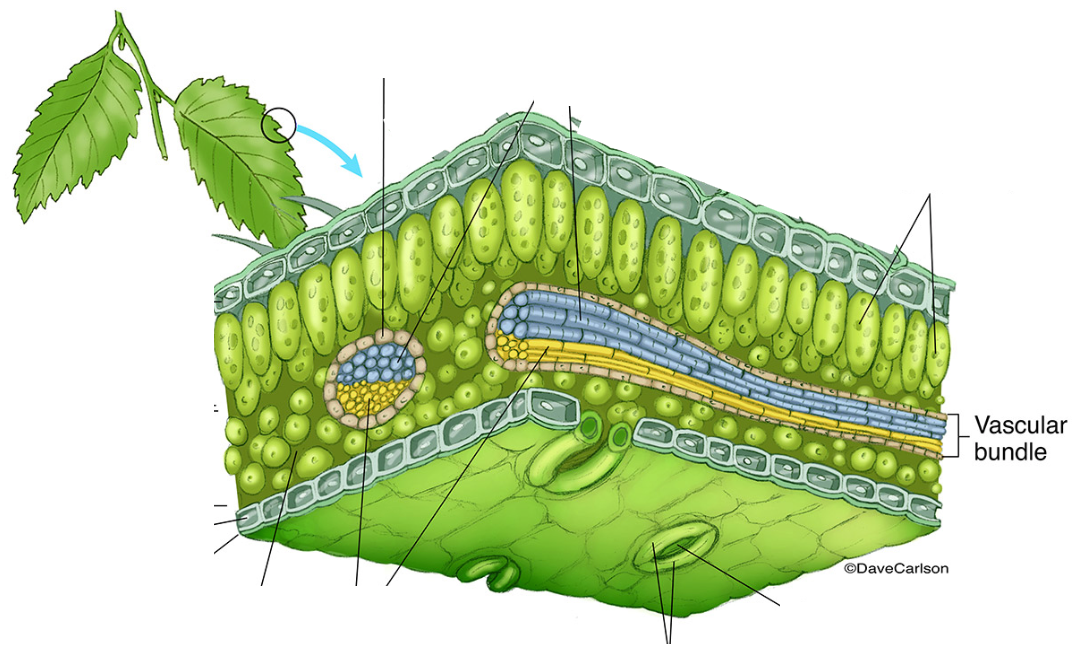 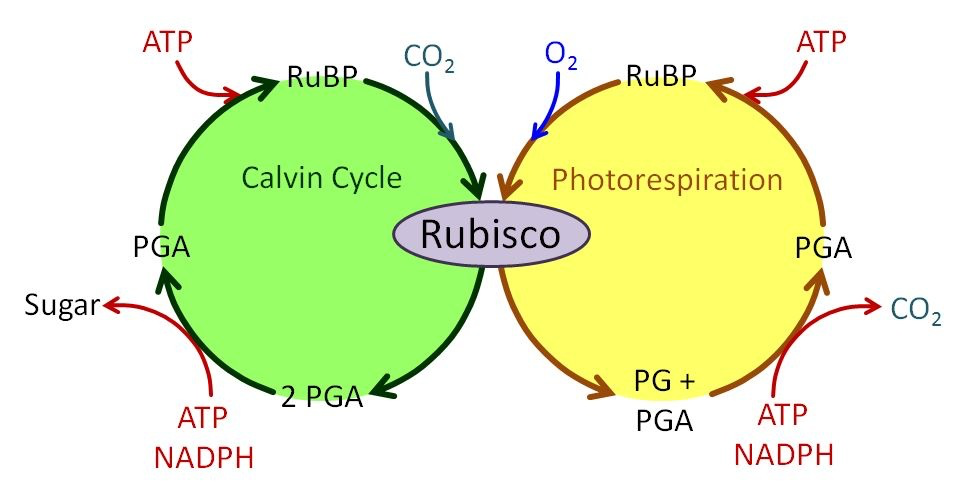 